О создании и содержании в целях гражданской обороны запасов мате-риально-технических, продовольст-венных, медицинских и иных средств на территории Порецкого муниципаль-ного округа Чувашской Республики          В соответствии с федеральными законами от 12.02.1998 г. №28-ФЗ «О гражданской обороне", от 06.10.1999 г. №184 –ФЗ «Об общих принципах организации законодательных (представительных) и исполнительных органов государственной власти субъектов Российской Федерации", от 06.10.2003 г. №131-ФЗ «Об  общих принципах организации местного самоуправления в Российской Федерации", постановлением Правительства Российской Федерации от 27.04.2000 г. N 379 "О накоплении, хранении и использовании в целях гражданской обороны запасов материально-технических, продовольственных, медицинских и иных средств" администрация Порецкого муниципального округа Чувашской Республики п о с т а н о в л я е т:        1.Утвердить Порядок создания и содержания в целях гражданской обороны запасов материально-технических, продовольственных, медицинских и иных средств  (приложение №1).         2.Утвердить номенклатуру и объемы запасов материально-технических, продовольственных, медицинских и иных средств Порецкого муниципального округа, создаваемых в целях гражданской обороны (приложение №2).         3.Рекомендовать руководителям организаций, расположенных на территории Порецкого муниципального округа, независимо от их организационно-правовой формы, организовать работу по созданию, накоплению и хранению запасов в целях обеспечения защиты персонала и выполнения мероприятий гражданской обороны в соответствии с действующим законодательством.         4.Признать утратившим силу постановление администрации Порецкого района Чувашской Республики от 19.02.2008 г. N 90 «О создании запасов материально-технических, продовольственных, медицинских и иных средств для обеспечения мероприятий ГО».         5. Контроль за выполнением настоящего постановления оставляю за собой.         6. Настоящее постановление вступает в силу со дня его официального опубликования в издании «Вестник Поречья» и подлежит размещению на официальном сайте Порецкого муниципального округа в сети «Интернет».Глава  Порецкого муниципального округа                                                               Е.В. Лебедев                                                                                                            Приложение № 1
                                                                                          к постановлению администрации
                                                                                          Порецкого муниципального округа                                                                                          Чувашской Республики
                                                                                           от 27.01.2023 № 55Порядок
создания и содержания в целях гражданской обороны запасов материально-технических, продовольственных, медицинских и иных средств       1. Настоящий Порядок разработан в соответствии с федеральными законами от 12.02.1998 г. №28-ФЗ "О гражданской обороне", от 06.10.1999 г. №184-ФЗ "Об общих принципах организации законодательных (представительных) и исполнительных органов государственной власти субъектов Российской Федерации", от 06.10.2003 г.№131-ФЗ "Об общих принципах организации местного самоуправления в Российской Федерации", постановлением Правительства Российской Федерации от 27.04.2000 г. N 379 "О накоплении, хранении и использовании в целях гражданской обороны запасов материально-технических, продовольственных, медицинских и иных средств", Рекомендациями по определению номенклатуры и объемов, создаваемых в целях гражданской обороны, запасов материально-технических, продовольственных, медицинских и иных средств, накапливаемых федеральными органами исполнительной власти, органами исполнительной власти субъектов Российской Федерации, органами местного самоуправления и организациями и определяет порядок накопления, хранения и использования в целях гражданской обороны запасов материально-технических, продовольственных, медицинских и иных средств (далее - Запасы).        2. Запасы создаются заблаговременно в мирное время и хранятся в условиях, отвечающих установленным требованиям по обеспечению их сохранности.        3. Запасы предназначены для первоочередного жизнеобеспечения населения, пострадавшего при военных конфликтах или вследствие этих конфликтов, а также при чрезвычайных ситуациях природного и техногенного характера, обеспечения аварийно-спасательных формирований (нештатных аварийно-спасательных формирований) и нештатных формирований по обеспечению выполнения мероприятий по гражданской обороне при проведении аварийно-спасательных и других неотложных работ в случае возникновения опасностей при военных конфликтах или вследствие этих конфликтов, а также при чрезвычайных ситуациях природного и техногенного характера.       4. Система Запасов в целях гражданской обороны на территории Порецкого муниципального округа включает в себя:          запасы администрации Порецкого муниципального округа ;          запасы предприятий, учреждений и организаций (далее - объектовые запасы).       5. Запасы создаются заблаговременно в мирное время в резервах (запасах) материальных ресурсов органов местного самоуправления и организациях, исходя из их потребностей. Администрация Порецкого муниципального округа и организации определяют номенклатуру и объемы создаваемых запасов исходя из их потребности, создают и содержат их, а также осуществляют контроль за их использованием.       6. Номенклатура и объем Запасов утверждаются постановлением администрации Порецкого муниципального округа и создаются исходя из возможного характера опасностей, возникающих при ведении военных действий или вследствие этих действий, предполагаемого объема работ по ликвидации их последствий, природных, экономических и иных особенностей района, условий размещения организаций, а также норм минимально необходимой достаточности Запасов в военное время, максимально возможного использования имеющихся сил и средств.       7.  Объем финансовых средств, необходимых для приобретения Запасов, определяется с учетом возможного изменения рыночных цен на материальные ресурсы, а также расходов, связанных с формированием, размещением, хранением и восполнением Запаса.       8.  Функции по созданию, размещению, хранению и восполнению Запасов возлагаются на сектор мобилизационной подготовки, специальных программ, ГО и ЧС, отдел экономики  и инвестиционной деятельности, финансовый отдел администрации Порецкого муниципального округа и МКУ "Центр финансового и хозяйственного обеспечения".       9.  Структурные подразделения администрации Порецкого муниципального округа, на которые возложены функции по созданию Запаса:        а) наделенные статусом юридического лица:       разрабатывают предложения по номенклатуре и объемам материальных ресурсов в Запасе;       представляют на очередной год бюджетные заявки для закупки материальных ресурсов в Запас;       в установленном порядке осуществляют отбор поставщиков материальных ресурсов в Запас;      заключают в объеме выделенных ассигнований договоры (контракты) на поставку материальных ресурсов в Запас, а также на ответственное хранение и содержание Запаса;       организуют доставку материальных ресурсов Запаса в районы проведения АСДНР;       ведут учет и отчетность по операциям с материальными ресурсами Запаса;      осуществляют контроль за поддержанием Запаса в постоянной готовности к использованию;       осуществляют контроль за наличием, качественным состоянием, соблюдением условий хранения и выполнением мероприятий по содержанию материальных ресурсов, находящихся на хранении в Запасе;       подготавливают предложения в проекты правовых актов по вопросам закладки, хранения, учета, обслуживания, освежения, замены и списания материальных ресурсов Запаса.       б) не наделенные статусом юридического лица:       разрабатывают предложения по номенклатуре и объемам материальных ресурсов в Запасе;      представляют в сектор мобилизационной подготовки, специальных программ, ГО и ЧС  администрации Порецкого муниципального округа предложения в бюджетные заявки на очередной год для закупки материальных ресурсов в запас;       представляют в сектор мобилизационной подготовки, специальных программ, ГО и ЧС  проекты договоров (контрактов) на поставку материальных ресурсов в Запас, а также на ответственное хранение и содержание Запаса;       организуют доставку материальных ресурсов Запаса в районы проведения АСДНР;      осуществляют контроль за наличием, качественным состоянием, соблюдением условий хранения и выполнением мероприятий по содержанию материальных ресурсов, находящихся на хранении в Запасе;       подготавливают предложения в проекты правовых актов по вопросам закладки, хранения, учета, обслуживания, освежения, замены и списания материальных ресурсов Запаса.       10.  Вместо приобретения и хранения отдельных видов материальных ресурсов в Запасах или части этих ресурсов допускается заключение договоров на экстренную их поставку (продажу) с организациями, имеющими эти ресурсы в постоянном наличии. Выбор поставщиков осуществляется в соответствии с п.3 ч.1 ст.93 Федерального закона от 05.04.2013 № 44-ФЗ "О контрактной системе в сфере закупок товаров, работ, услуг для обеспечения государственных и муниципальных нужд".       11. Сектор мобилизационной подготовки, специальных программ, ГО и ЧС  осуществляет организацию работ по созданию Запасов и заключению договоров, предусмотренные пунктом 10 настоящего Порядка, осуществляет контроль за количеством, качеством и условиями хранения материальных ресурсов и устанавливает в договорах на их экстренную поставку (продажу) ответственность поставщика (продавца) за своевременность выдачи, количество и качество поставляемых материальных ресурсов.       Возмещение затрат организациям, осуществляющим на договорной основе ответственное хранение Запасов, производится за счет средств бюджета Порецкого муниципального округа, предусмотренные на эти цели.       12. Информация о накопленных Запасах представляется:       а) организациями - в администрацию Порецкого муниципального округа через сектор мобилизационной подготовки, специальных программ, ГО и ЧС;       б) администрацией Порецкого муниципального округа в Государственный комитет Чувашской Республики по делам гражданской обороны и чрезвычайным ситуациям и в ГУ МЧС России по Чувашской Республике - Чувашии.       13. Расходование материальных ресурсов из Запасов осуществляется по решению руководителя гражданской обороны - главы Порецкого муниципального округа или лица, его замещающего, на основании письменного запроса сектора мобилизационной подготовки, специальных программ, ГО и ЧС и письменного согласия главы Порецкого муниципального округа.       14. Запасы округа, созданные в целях гражданской обороны, могут использоваться для ликвидации последствий чрезвычайных ситуаций природного и техногенного характера по решению главы Порецкого муниципального округа.       15. Финансирование накопления, хранения и использования Запасов осуществляется в порядке, установленном действующим законодательством.                                                                                                    Приложение№2
                                                                                          к постановлению администрации
                                                                                          Порецкого муниципального округа                                                                                          Чувашской Республики
                                                                                           от 27.01.2023 № 55Номенклатура и объемы
запасов материально-технических, продовольственных, медицинских и иных средств  Порецкого муниципального округа, создаваемых в целяхгражданской обороны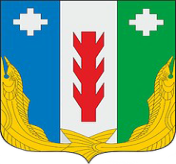 Администрация Порецкого муниципального округа Чувашской РеспубликиПОСТАНОВЛЕНИЕ27.01.2023 № 55с. Порецкое   Чăваш РеспубликинПăрачкав муниципалитет округӗн администрацийĕЙЫШĂНУ 27.01.2023 № 55Пăрачкав салиN п/пНаименование материальных средствЕдиница измеренияНорма на 1 чел. г/чел. в суткиОбщее количество123451. Продовольствие (из расчета снабжения на 3-е суток 100 чел. пострадавших)1. Продовольствие (из расчета снабжения на 3-е суток 100 чел. пострадавших)1. Продовольствие (из расчета снабжения на 3-е суток 100 чел. пострадавших)1. Продовольствие (из расчета снабжения на 3-е суток 100 чел. пострадавших)1. Продовольствие (из расчета снабжения на 3-е суток 100 чел. пострадавших)1.Хлеб и хлебобулочные изделиятонн4600,1382.Крупа гречневаятонн400,0123.Крупа рисоваятонн400,0124.Изделия макаронныетонн400,0125.Консервы мясныетонн1500,0456.Консервы рыбныетонн1000,037.Масло животноетонн500,0158.Масло растительноетонн100,0039.Продукция молочной и сыродельной промышленноститонн250,00710.Сахартонн750,02311.Чайтонн20,000612.Овощи, грибы, картофель, фрукты сушеныетонн150,004513.Консервы плодовые и ягодные, экстракты ягодныетонн1000,0314.Консервы овощные, томатныетонн4600,13815.Соль поваренная пищеваятонн200,00616.Пряности пищевкусовые, приправы и добавкитонн0,10,0000117.Сигаретыпачка0,5150,018.Спичкикоробок0,5150,019.Вода питьеваятонн2.5 л/чел0,752. Продовольствие (из расчета снабжения на 3-е суток 50 чел. спасателей, ведущих АСДНР)2. Продовольствие (из расчета снабжения на 3-е суток 50 чел. спасателей, ведущих АСДНР)2. Продовольствие (из расчета снабжения на 3-е суток 50 чел. спасателей, ведущих АСДНР)2. Продовольствие (из расчета снабжения на 3-е суток 50 чел. спасателей, ведущих АСДНР)2. Продовольствие (из расчета снабжения на 3-е суток 50 чел. спасателей, ведущих АСДНР)1.Хлеб и хлебобулочные изделиятонн4600,072.Крупа гречневаятонн400,0063.Крупа рисоваятонн400,0064.Изделия макаронныетонн400,0065.Консервы мясныетонн1500,0236.Консервы рыбныетонн1000,0157.Масло животноетонн500,0088.Масло растительноетонн100,00159.Продукция молочной и сыродельной промышленноститонн250,003510.Сахартонн750,01211.Чайтонн20,000312.Овощи, грибы, картофель, фрукты сушеныетонн150,0022513.Консервы плодовые и ягодные, экстракты ягодныетонн1000,01514.Консервы овощные, томатныетонн4600,0715.Соль поваренная пищеваятонн200,00316.Пряности пищевкусовые, приправы и добавкитонн0,10,0000117.Сигаретыпачка0,575,018.Спичкикоробок0,575,019.Вода питьеваятонн2,5 л/чел.0,53. Вещевое имущество3. Вещевое имущество3. Вещевое имущество3. Вещевое имущество3. Вещевое имущество1.Рукавицы брезентовыепар1002.Мешки капроновыешт.1003.Куртки рабочиешт.1004.Брюки рабочиешт.1005.Сапоги резиновыепар1004. Товары первой необходимости4. Товары первой необходимости4. Товары первой необходимости4. Товары первой необходимости4. Товары первой необходимости1.Постельные принадлежностикомпл.1002.Посудакомпл.1003.Ведрашт.204.Чайник металлическийшт.105.Мыло и моющие средствакг700 г/чел./мес.5. Медицинское имущество и медикаменты5. Медицинское имущество и медикаменты5. Медицинское имущество и медикаменты5. Медицинское имущество и медикаменты5. Медицинское имущество и медикаменты1.Унифицированная укладка для оказания реанимационной помощи пострадавшимкомпл.102.Медикаменты лекарственных средств общие, антибиотикикомпл.503.Перевязочные средства: бинты (стерильные, нестерильные), вата, марля, салфеткикомпл.504.Комплекты индивидуальные медицинские гражданской защитыкомпл.205.Носилки санитарныешт.106.Сумки санитарные с укладкой для оказания первой помощишт.106. Строительные материалы6. Строительные материалы6. Строительные материалы6. Строительные материалы6. Строительные материалы1.Цемент М-400тонн102.Песок строительныйкуб. м50,03.Пиломатериалыкуб. м10,04.Шиферм кв.100,05.Стеклом кв.20,06.Трубы стальныетонн1,07.гвоздитонн0,58.Электроды сварочныетонн0, 039.Канаты стальныетонн0,0510.Провода и кабеликм0,57. Материально-техническое снабжение7. Материально-техническое снабжение7. Материально-техническое снабжение7. Материально-техническое снабжение7. Материально-техническое снабжение1.Тепловые пушкишт.5,02.Емкости для водышт.30,03.Надувные лодкишт.3,04.Помпы (насосы для откачки воды)шт.2,05.Спасательные жилетышт.5,06.Пожарные мотопомпышт.3,07.Рукава пожарныекомп.3,08.Огнетушителишт.10,09.Гидравлический аварийно-спасательный инструмент и оборудованиешт.1,010.Бензопилы с дополнительными цепямишт.3,011.Лебедки ручныешт.2,012.Домкраты реечныешт.1,013.Фонари карманные электрическиешт.5,014.Комплект шанцевого инструмента (лопата штыковая и совковая, лом, кувалда, кирка-мотыга, топор)комп.10,015.Спасательные веревкишт.5,016.Ножницы для резки проволокишт.2,017.Бензогенераторышт.2,018.Механизмы тяговые монтажныешт.1,019.Каски защитные с ударно-прочным щиткомшт.30,020.Сигнальная одежда (жилет со светоотражающими нашивками)шт.20,07. Нефтепродукты7. Нефтепродукты7. Нефтепродукты7. Нефтепродукты7. Нефтепродукты1.Автомобильный бензинтонн3,002.Дизельное топливотонн3,003.Масла и смазкитонн0,0508. Средства индивидуальной защиты8. Средства индивидуальной защиты8. Средства индивидуальной защиты8. Средства индивидуальной защиты8. Средства индивидуальной защиты1.Противогазы гражданские фильтрующиешт.1002.Дополнительные патроны к противогазамшт.1003.Респираторы универсальныешт.100